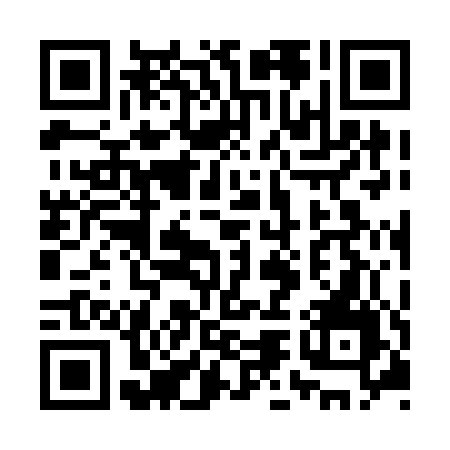 Prayer times for Hartin Settlement, New Brunswick, CanadaMon 1 Jul 2024 - Wed 31 Jul 2024High Latitude Method: Angle Based RulePrayer Calculation Method: Islamic Society of North AmericaAsar Calculation Method: HanafiPrayer times provided by https://www.salahtimes.comDateDayFajrSunriseDhuhrAsrMaghribIsha1Mon3:445:441:346:589:2411:242Tue3:455:451:346:589:2411:233Wed3:465:451:356:589:2411:224Thu3:475:461:356:589:2311:225Fri3:485:471:356:589:2311:216Sat3:505:471:356:589:2211:207Sun3:515:481:356:579:2211:198Mon3:525:491:356:579:2111:189Tue3:535:501:366:579:2111:1710Wed3:555:511:366:579:2011:1611Thu3:565:511:366:569:2011:1512Fri3:585:521:366:569:1911:1313Sat3:595:531:366:569:1811:1214Sun4:015:541:366:569:1811:1115Mon4:025:551:366:559:1711:1016Tue4:045:561:366:559:1611:0817Wed4:055:571:366:549:1511:0718Thu4:075:581:366:549:1411:0519Fri4:095:591:376:539:1311:0420Sat4:106:001:376:539:1311:0221Sun4:126:011:376:529:1211:0022Mon4:146:021:376:529:1110:5923Tue4:156:031:376:519:1010:5724Wed4:176:041:376:519:0810:5525Thu4:196:061:376:509:0710:5426Fri4:216:071:376:499:0610:5227Sat4:226:081:376:499:0510:5028Sun4:246:091:376:489:0410:4829Mon4:266:101:376:479:0310:4630Tue4:286:111:376:469:0110:4431Wed4:306:121:376:469:0010:42